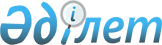 О бюджете сельского округа Манап на 2024-2026 годыРешение Жанакорганского районного маслихата Кызылординской области от 29 декабря 2023 года № 164
      В соответствии с пунктом 2 статьи 9-1 кодекса Республики Казахстан "Бюджетный кодекс Республики Казахстан", подпунктом 1) пункта 1 статьи 6 Закона Республики Казахстан "О местном государственном управлении и самоуправлении в Республике Казахстан", маслихат Жанакорганского района РЕШИЛ:
      "1. Утвердить бюджет сельского округа Манап на 2024-2026 годы согласно приложениям 1, 2, 3 и 4 соответственно, в том числе на 2024 год в следующем объеме:
      1) доходы – 105 579 тысяч тенге, в том числе:
      налоговые поступления – 2 056 тысяч тенге;
      неналоговые поступления – 0;
      поступления от продажи основного капитала – 0;
      поступления трансфертов – 103 523 тысяч тенге;
      2) затраты – 105 579 тысяч тенге;
      3) чистое бюджетное кредитование – 0:
      бюджетные кредиты – 0;
      погашение бюджетных кредитов – 0;
      4) сальдо по операциям с финансовыми активами – 0;
      приобретение финансовых активов – 0;
      поступления от продажи финансовых активов государства – 0;
      5) дефицит (профицит) бюджета – 0;
      6) финансирование дефицита (использование профицита) бюджета – 0.
      2. Обьем субвенций за 2024 год передаваемый из районного бюджета в бюджет сельского округа 74 772,0 тысяч тенге.
      3. Перечень местных бюджетных программ, не подлежающих секвестированию в процессе исполнения бюджета сельского округа на 2024-2026 годы утвердить согласно приложению 4 к настоящему решению.".
      4. Настоящее решение вводится в действие с 1 января 2024 года. Бюджет сельского округа Манап на 2024 год Бюджет сельского округа Манап на 2025 год Бюджет сельского округа Манап на 2026 год Перечень местных бюджетных программ, не подлежающих секвестированию в процессе исполнения местных бюджетов на 2024-2026 годы
					© 2012. РГП на ПХВ «Институт законодательства и правовой информации Республики Казахстан» Министерства юстиции Республики Казахстан
				
      Председатель маслихата Жанакорганского района 

Г. Сопбеков
Приложение 1 к решению
маслихата Жанакорганского района
от 29 декабря 2023 года № 164
Категория
Категория
Категория
Категория
Сумма, тысяч тенге
Класс
Класс
Класс
Сумма, тысяч тенге
Подкласс
Подкласс
Сумма, тысяч тенге
I. ДОХОДЫ
105 579,0
1
Налоговые поступления
2 056,0
01
Подоходный налог 
300,0
2
Подоходный налог
300,0
04
Налоги на собственность
1 679,0
1
Hалоги на имущество
138,0
3
Земельный налог
19,0
4
Налог на транспортные средства
1 522,0
05
Единый земельный налог
35,0
1
Единый земельный налог
35,0
2
Неналоговые поступления
42,0
01
Доходы от государственной собственности
42,0
5
Доходы от аренды имущества, находящегося в государственной собственности
42,0
4
Поступление трансфертов
103 523,0
02
Трансферты из вышестоящих органов государственного управления
103 523,0
3
Трансферты из бюджетов городов районного значения, сел, поселков, сельских округов
103 523,0
Функциональная группа
Функциональная группа
Функциональная группа
Функциональная группа
Сумма, тысяч тенге
Администратор бюджетных программ
Администратор бюджетных программ
Администратор бюджетных программ
Сумма, тысяч тенге
Программа
Программа
Сумма, тысяч тенге
Наименование
Сумма, тысяч тенге
II. ЗАТРАТЫ
105 579,0
01
Государственные услуги общего характера
40 152,0
124
Аппарат акима города районного значения, села, поселка, сельского округа
36 738,0
001
Услуги по обеспечению деятельности акима города районного значения, села, поселка, сельского округа
36 738,0
032
Капитальные затраты подведомственных государственных учреждений и организаций
3 414,0
05
Другие виды медицинской помощи
49,0
124
Аппарат акима города районного значения, села, поселка, сельского округа
49,0
002
Организация в экстренных случаях доставки тяжелобольных людей до ближайшей организации здравоохранения, оказывающей врачебную помощь
49,0
06
Социальная помощь и социальное обеспечение
3 647,0
124
Аппарат акима города районного значения, села, поселка, сельского округа
3 647,0
003
Оказание социальной помощи нуждающимся гражданам на дому
3 647,0
07
Жилищно-коммунальное хозяйство
31 265,0
124
Аппарат акима города районного значения, села, поселка, сельского округа
31 265,0
008
Освещение улиц в населенных пунктах
1 003,0
009
Обеспечение санитарии населенных пунктов
172,0
011
Благоустройство и озеленение населенных пунктов
30 090,0
08
Культура, спорт, туризм и информационное пространство
30 466,0
124
Аппарат акима города районного значения, села, поселка, сельского округа
30 181,0
006
Поддержка культурно-досуговой работы на местном уровне
30 181,0
124
Аппарат акима города районного значения, села, поселка, сельского округа
285,0
028
Проведение физкультурно- оздравительных и спортивных мероприятии на местном уровне
285,0
3. Чистое бюджетное кредитование
0
4. Остаток по операциям с финансовыми активами
0
5. Дефицит (профицит) бюджета
0
6. Финансирование дефицита (использование профицита) бюджета
0Приложение 2 к решению
маслихата Жанакорганского района
от 29 декабря 2023 года № 164
Категория
Категория
Категория
Категория
Сумма, тысяч тенге
Класс
Класс
Класс
Сумма, тысяч тенге
Подкласс
Подкласс
Сумма, тысяч тенге
I. ДОХОДЫ
78 659,0
1
Налоговые поступления
2 159,0
01
Подоходный налог 
314,0
2
Подоходный налог
314,0
04
Налоги на собственность
1 764,0
1
Hалоги на имущество
145,0
3
Земельный налог
19,0
4
Налог на транспортные средства
1 600,0
05
Единый земельный налог
37,0
1
Единый земельный налог
37,0
2
Неналоговые поступления
44,0
01
Доходы от государственной собственности
44,0
5
Доходы от аренды имущества, находящегося в государственной собственности
44,0
4
Поступление трансфертов
76 500,0
02
Трансферты из вышестоящих органов государственного управления
76 500,0
3
Трансферты из бюджетов городов районного значения, сел, поселков, сельских округов
76 500,0
Функциональная группа
Функциональная группа
Функциональная группа
Функциональная группа
Сумма, тысяч тенге
Администратор бюджетных программ
Администратор бюджетных программ
Администратор бюджетных программ
Сумма, тысяч тенге
Программа
Программа
Сумма, тысяч тенге
Наименование
Сумма, тысяч тенге
II. ЗАТРАТЫ
78 659,0
01
Государственные услуги общего характера
37 556,0
124
Аппарат акима города районного значения, села, поселка, сельского округа
37 556,0
001
Услуги по обеспечению деятельности акима города районного значения, села, поселка, сельского округа
37 556,0
05
Другие виды медицинской помощи
50,0
124
Аппарат акима города районного значения, села, поселка, сельского округа
50,0
002
Организация в экстренных случаях доставки тяжелобольных людей до ближайшей организации здравоохранения, оказывающей врачебную помощь
50,0
06
Социальная помощь и социальное обеспечение
3 734,0
124
Аппарат акима города районного значения, села, поселка, сельского округа
3 734,0
003
Оказание социальной помощи нуждающимся гражданам на дому
3 734,0
07
Жилищно-коммунальное хозяйство
6 235,0
124
Аппарат акима города районного значения, села, поселка, сельского округа
6 235,0
008
Освещение улиц в населенных пунктах
1 027,0
009
Обеспечение санитарии населенных пунктов
176,0
011
Благоустройство и озеленение населенных пунктов
5 032,0
08
Культура, спорт, туризм и информационное пространство
31 084,0
124
Аппарат акима города районного значения, села, поселка, сельского округа
30 792,0
006
Поддержка культурно-досуговой работы на местном уровне
30 792,0
124
Аппарат акима города районного значения, села, поселка, сельского округа
292,0
028
Проведение физкультурно- оздравительных и спортивных мероприятии на местном уровне
292,0
3. Чистое бюджетное кредитование
0
4. Остаток по операциям с финансовыми активами
0
5. Дефицит (профицит) бюджета
0
6. Финансирование дефицита (использование профицита) бюджета
0Приложение 3 к решению
маслихата Жанакорганского района
от 29 декабря 2023 года № 164
Категория
Категория
Категория
Категория
Сумма, тысяч тенге
Класс
Класс
Класс
Сумма, тысяч тенге
Подкласс
Подкласс
Сумма, тысяч тенге
I. ДОХОДЫ
80 715,0
1
Налоговые поступления
2 159,0
01
Подоходный налог 
314,0
2
Подоходный налог
314,0
04
Налоги на собственность
1 764,0
1
Hалоги на имущество
145,0
3
Земельный налог
19,0
4
Налог на транспортные средства
1 600,0
05
Единый земельный налог
37,0
1
Единый земельный налог
37,0
2
Неналоговые поступления
44,0
01
Доходы от государственной собственности
44,0
5
Доходы от аренды имущества, находящегося в государственной собственности
44,0
4
Поступление трансфертов
78 556,0
02
Трансферты из вышестоящих органов государственного управления
78 556,0
3
Трансферты из бюджетов городов районного значения, сел, поселков, сельских округов
78 556,0
Функциональная группа
Функциональная группа
Функциональная группа
Функциональная группа
Сумма, тысяч тенге
Администратор бюджетных программ
Администратор бюджетных программ
Администратор бюджетных программ
Сумма, тысяч тенге
Программа
Программа
Сумма, тысяч тенге
Наименование
Сумма, тысяч тенге
II. ЗАТРАТЫ
80 715,0
01
Государственные услуги общего характера
38 539,0
124
Аппарат акима города районного значения, села, поселка, сельского округа
38 539,0
001
Услуги по обеспечению деятельности акима города районного значения, села, поселка, сельского округа
38 539,0
05
Другие виды медицинской помощи
51,0
124
Аппарат акима города районного значения, села, поселка, сельского округа
51,0
002
Организация в экстренных случаях доставки тяжелобольных людей до ближайшей организации здравоохранения, оказывающей врачебную помощь
51,0
06
Социальная помощь и социальное обеспечение
3 831,0
124
Аппарат акима города районного значения, села, поселка, сельского округа
3 831,0
003
Оказание социальной помощи нуждающимся гражданам на дому
3 831,0
07
Жилищно-коммунальное хозяйство
6 972,0
124
Аппарат акима города районного значения, села, поселка, сельского округа
6 972,0
008
Освещение улиц в населенных пунктах
1 054,0
009
Обеспечение санитарии населенных пунктов
181,0
011
Благоустройство и озеленение населенных пунктов
5 164,0
08
Культура, спорт, туризм и информационное пространство
34 547,0
124
Аппарат акима города районного значения, села, поселка, сельского округа
31 597,0
006
Поддержка культурно-досуговой работы на местном уровне
31 597,0
124
Аппарат акима города районного значения, села, поселка, сельского округа
298,0
028
Проведение физкультурно- оздравительных и спортивных мероприятии на местном уровне
298,0
3. Чистое бюджетное кредитование
0
4. Остаток по операциям с финансовыми активами
0
5. Дефицит (профицит) бюджета
0
6. Финансирование дефицита (использование профицита) бюджета
0Приложение 4 к решению
маслихат Жанакорганского района
от "29" декабря 2023 года № 164
Наименование
Здравоохранение
Организация в экстренных случаях доставки тяжелобольных людей до ближайшей организации здравоохранения, оказывающей врачебную помощь